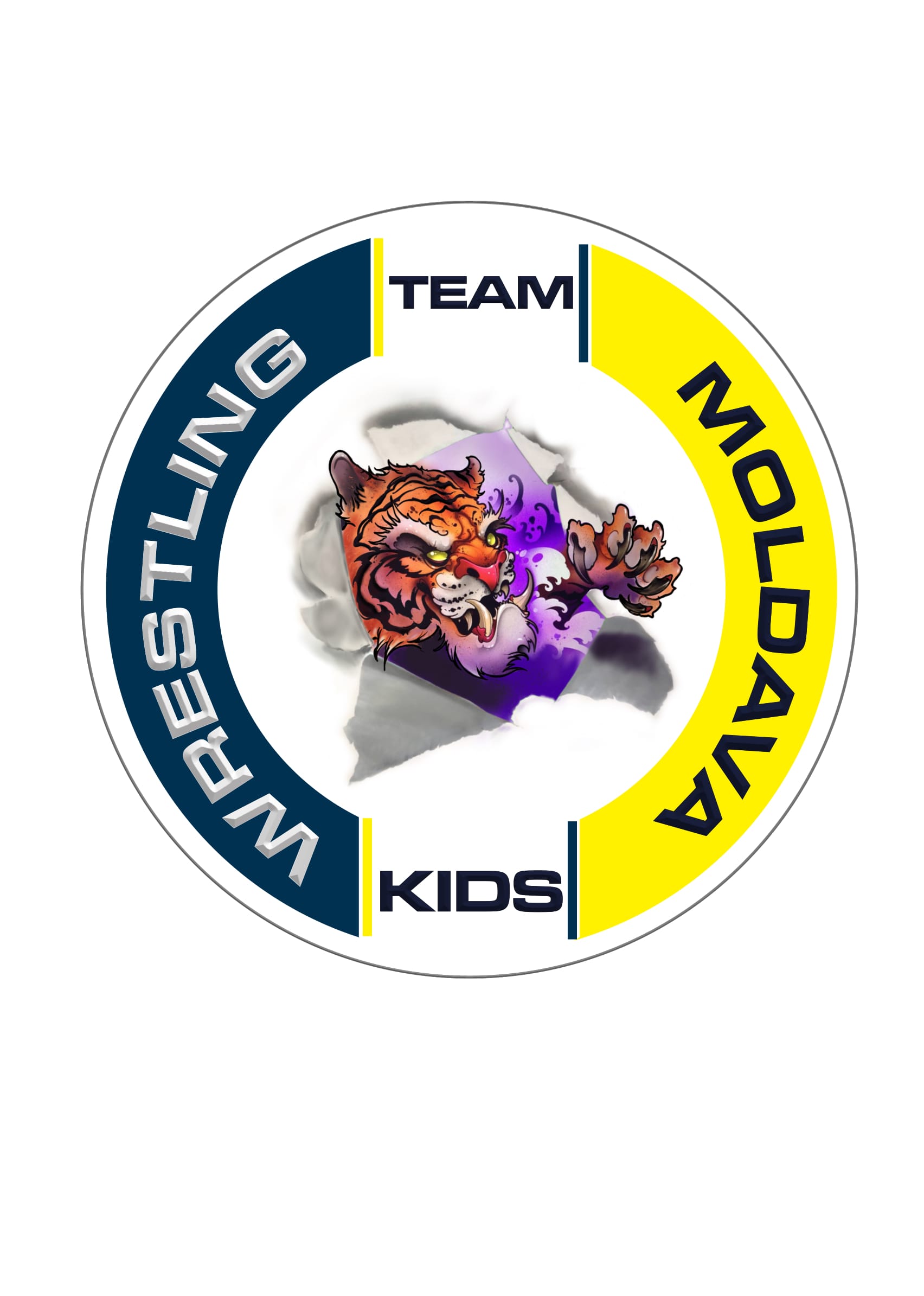                                                                                    Rozpis       Otvorené Majstrovstvá Moldavy nad Bodvou v zápasení voľným štýlom                                                       chlapcov a dievčat                                          Moldava nad Bodvou 18.2.2023 Miesto konania: Moldava nad Bodvou, Gymnázium Š. Moysesa, Školská 13Dátum konania: 18.2.2023Štartovné: 3€/seniori 5€ - zahraničné kluby na pozvanie organizátoraRiaditeľ súťaže: Bc. Martin Sciranka Kontakt: +421 902 111 985/zkmoldava@gmail.com                 Štartujú:                  SENIORI 2002 a starší + (2003, 2004, 2005)                 Hmot.: 79, 86                 Tolerencia: 2 kgMLADŠIE ŽIAČKY - U13 - girlsRočník nar.: 2010,2011/2012 - s lekárskym potvrdením a súhlasom rodičov/34, 38, 47PRÍPRAVKA A - U11Ročník nar.: 2012, 2013 / 2014 - s lekárskym potvrdením a súhlasom rodičov/ 22, 24,  26, 28, 30, 33, 36, 40, 44, 48, 52, 56, 60, 65 kg PRÍPRAVKA B - U9Ročník nar.: 2014, 2015 / 2016 - s lekárskym potvrdením a súhlasom rodičov/20, 22, 24, 26, 28, 30, 33, 36, 40, 44, 48, 52, 56, 60 kgPoznámka: Dievčatá môžu štartovať spolu s chlapcami o jednu hmot. kategóriu nižšie. Pri počte dvoch a viac dievčat v jednej hmot. kategórii sa vytvorí samostatná dievčenská hmot. kategória.Prihlášky a menoslov pretekárov zaslať do: 15.2.2023 (prípadny záujem o ubytovanie do 8.2.2023)Časový harmonogram: Lekárska kontrola: 9:30 - 10:00Prezentácia a overovanie hmotnosti: 10:00  - 10:30Porada rozhodcov a trénerov, rozpis tabuliek: 10:30 - 10:55Zahájenie súťaže: 11:00Upozornenie: Zmena harmonogramu možná po dohode riaditeľa súťaže a hl. rozhodcu. Rozhodcovský zbor: Určí Komisia rozhodcov SZZ po dohode so ZK MoldavaSystém: Zápasí sa podľa platných pravidiel UWW a ich neskorších zmienPri 5 pretekároch systém nordicPri počte 2 zápasníkov na dve víťazné zápasy.                                                                                                                            Bc. Martin Sciranka                                                                                                                                  Predseda                                                                                                            Zápasnícky klub Moldava nad Bodvou, o. z.